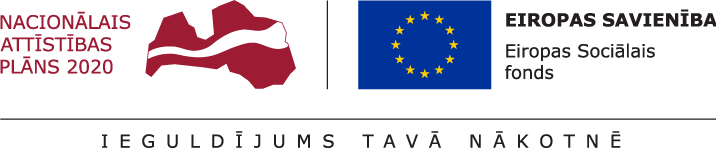 DETALIZĒTS PRAKSES IZIEŠANAS LAIKA GRAFIKS UN TĒMASprojekta Rīgas Stradiņa universitātes akadēmiskā personāla kapacitātes stiprināšana ietvaros (Projekta nr.: 8.2.2.0/18/A/013)2019.gadsPrakses plāna apstiprināšanas lapa atbilstoši tehniskajā specifikācijā noteiktajamPrakses plāna apstiprināšanas lapa atbilstoši tehniskajā specifikācijā noteiktajamPrakses plāna apstiprināšanas lapa atbilstoši tehniskajā specifikācijā noteiktajamAmatsVārds uzvārdsParaksts StažierisPretendenta stažēšanās vadītājsPasūtītāja projekta virziena vadītājsPrakses programma studiju virzienā “Veselības aprūpe”Sadaļā “Rehabilitācija-2” (200 h)Prakses programma studiju virzienā “Veselības aprūpe”Sadaļā “Rehabilitācija-2” (200 h)Prakses programma studiju virzienā “Veselības aprūpe”Sadaļā “Rehabilitācija-2” (200 h)Prakses programma studiju virzienā “Veselības aprūpe”Sadaļā “Rehabilitācija-2” (200 h)Prakses programma studiju virzienā “Veselības aprūpe”Sadaļā “Rehabilitācija-2” (200 h)Prakses programma studiju virzienā “Veselības aprūpe”Sadaļā “Rehabilitācija-2” (200 h)Prakses programma studiju virzienā “Veselības aprūpe”Sadaļā “Rehabilitācija-2” (200 h)Prakses programma studiju virzienā “Veselības aprūpe”Sadaļā “Rehabilitācija-2” (200 h)Prakses programma studiju virzienā “Veselības aprūpe”Sadaļā “Rehabilitācija-2” (200 h)Prakses programma studiju virzienā “Veselības aprūpe”Sadaļā “Rehabilitācija-2” (200 h)Prakses programma studiju virzienā “Veselības aprūpe”Sadaļā “Rehabilitācija-2” (200 h)Prakses programma studiju virzienā “Veselības aprūpe”Sadaļā “Rehabilitācija-2” (200 h)Prakses programma studiju virzienā “Veselības aprūpe”Sadaļā “Rehabilitācija-2” (200 h)Prakses programma studiju virzienā “Veselības aprūpe”Sadaļā “Rehabilitācija-2” (200 h)Prakses mērķis. Veidot un attīstīt uz praktiskām zināšanām un pieredzi balstītus cilvēkresursus RSU Rehabilitācijas fakultātē, veicinot saikni ar industrijas pārstāvjiem, kas nodrošina jaunu tehnoloģiju, konkrēti 3D drukāšana, izstrādi un attīstību. Iegūtās zināšanas tiks izmantotas RSU trūkstošo kompetenču pilnveidošanai 3D drukas iespēju izpētei un praktiskai pielietošanai tehniskajā ortopēdijā un citās rehabilitācijas jomās, Rehabilitācijas fakultātes pētnieciskajā un akadēmiskajā darbā studiju programmā „Protezēšana un ortozēšana” un atsevišķos studiju kursos visiem Rehabilitācijas fakultātes studējošajiem- “Vispārējā rehabilitācija”, “CAD-CAM tehnoloģijas rehabilitācijā”.Prakses mērķis. Veidot un attīstīt uz praktiskām zināšanām un pieredzi balstītus cilvēkresursus RSU Rehabilitācijas fakultātē, veicinot saikni ar industrijas pārstāvjiem, kas nodrošina jaunu tehnoloģiju, konkrēti 3D drukāšana, izstrādi un attīstību. Iegūtās zināšanas tiks izmantotas RSU trūkstošo kompetenču pilnveidošanai 3D drukas iespēju izpētei un praktiskai pielietošanai tehniskajā ortopēdijā un citās rehabilitācijas jomās, Rehabilitācijas fakultātes pētnieciskajā un akadēmiskajā darbā studiju programmā „Protezēšana un ortozēšana” un atsevišķos studiju kursos visiem Rehabilitācijas fakultātes studējošajiem- “Vispārējā rehabilitācija”, “CAD-CAM tehnoloģijas rehabilitācijā”.Prakses mērķis. Veidot un attīstīt uz praktiskām zināšanām un pieredzi balstītus cilvēkresursus RSU Rehabilitācijas fakultātē, veicinot saikni ar industrijas pārstāvjiem, kas nodrošina jaunu tehnoloģiju, konkrēti 3D drukāšana, izstrādi un attīstību. Iegūtās zināšanas tiks izmantotas RSU trūkstošo kompetenču pilnveidošanai 3D drukas iespēju izpētei un praktiskai pielietošanai tehniskajā ortopēdijā un citās rehabilitācijas jomās, Rehabilitācijas fakultātes pētnieciskajā un akadēmiskajā darbā studiju programmā „Protezēšana un ortozēšana” un atsevišķos studiju kursos visiem Rehabilitācijas fakultātes studējošajiem- “Vispārējā rehabilitācija”, “CAD-CAM tehnoloģijas rehabilitācijā”.Prakses mērķis. Veidot un attīstīt uz praktiskām zināšanām un pieredzi balstītus cilvēkresursus RSU Rehabilitācijas fakultātē, veicinot saikni ar industrijas pārstāvjiem, kas nodrošina jaunu tehnoloģiju, konkrēti 3D drukāšana, izstrādi un attīstību. Iegūtās zināšanas tiks izmantotas RSU trūkstošo kompetenču pilnveidošanai 3D drukas iespēju izpētei un praktiskai pielietošanai tehniskajā ortopēdijā un citās rehabilitācijas jomās, Rehabilitācijas fakultātes pētnieciskajā un akadēmiskajā darbā studiju programmā „Protezēšana un ortozēšana” un atsevišķos studiju kursos visiem Rehabilitācijas fakultātes studējošajiem- “Vispārējā rehabilitācija”, “CAD-CAM tehnoloģijas rehabilitācijā”.Prakses mērķis. Veidot un attīstīt uz praktiskām zināšanām un pieredzi balstītus cilvēkresursus RSU Rehabilitācijas fakultātē, veicinot saikni ar industrijas pārstāvjiem, kas nodrošina jaunu tehnoloģiju, konkrēti 3D drukāšana, izstrādi un attīstību. Iegūtās zināšanas tiks izmantotas RSU trūkstošo kompetenču pilnveidošanai 3D drukas iespēju izpētei un praktiskai pielietošanai tehniskajā ortopēdijā un citās rehabilitācijas jomās, Rehabilitācijas fakultātes pētnieciskajā un akadēmiskajā darbā studiju programmā „Protezēšana un ortozēšana” un atsevišķos studiju kursos visiem Rehabilitācijas fakultātes studējošajiem- “Vispārējā rehabilitācija”, “CAD-CAM tehnoloģijas rehabilitācijā”.Prakses mērķis. Veidot un attīstīt uz praktiskām zināšanām un pieredzi balstītus cilvēkresursus RSU Rehabilitācijas fakultātē, veicinot saikni ar industrijas pārstāvjiem, kas nodrošina jaunu tehnoloģiju, konkrēti 3D drukāšana, izstrādi un attīstību. Iegūtās zināšanas tiks izmantotas RSU trūkstošo kompetenču pilnveidošanai 3D drukas iespēju izpētei un praktiskai pielietošanai tehniskajā ortopēdijā un citās rehabilitācijas jomās, Rehabilitācijas fakultātes pētnieciskajā un akadēmiskajā darbā studiju programmā „Protezēšana un ortozēšana” un atsevišķos studiju kursos visiem Rehabilitācijas fakultātes studējošajiem- “Vispārējā rehabilitācija”, “CAD-CAM tehnoloģijas rehabilitācijā”.Prakses mērķis. Veidot un attīstīt uz praktiskām zināšanām un pieredzi balstītus cilvēkresursus RSU Rehabilitācijas fakultātē, veicinot saikni ar industrijas pārstāvjiem, kas nodrošina jaunu tehnoloģiju, konkrēti 3D drukāšana, izstrādi un attīstību. Iegūtās zināšanas tiks izmantotas RSU trūkstošo kompetenču pilnveidošanai 3D drukas iespēju izpētei un praktiskai pielietošanai tehniskajā ortopēdijā un citās rehabilitācijas jomās, Rehabilitācijas fakultātes pētnieciskajā un akadēmiskajā darbā studiju programmā „Protezēšana un ortozēšana” un atsevišķos studiju kursos visiem Rehabilitācijas fakultātes studējošajiem- “Vispārējā rehabilitācija”, “CAD-CAM tehnoloģijas rehabilitācijā”.Prakses mērķis. Veidot un attīstīt uz praktiskām zināšanām un pieredzi balstītus cilvēkresursus RSU Rehabilitācijas fakultātē, veicinot saikni ar industrijas pārstāvjiem, kas nodrošina jaunu tehnoloģiju, konkrēti 3D drukāšana, izstrādi un attīstību. Iegūtās zināšanas tiks izmantotas RSU trūkstošo kompetenču pilnveidošanai 3D drukas iespēju izpētei un praktiskai pielietošanai tehniskajā ortopēdijā un citās rehabilitācijas jomās, Rehabilitācijas fakultātes pētnieciskajā un akadēmiskajā darbā studiju programmā „Protezēšana un ortozēšana” un atsevišķos studiju kursos visiem Rehabilitācijas fakultātes studējošajiem- “Vispārējā rehabilitācija”, “CAD-CAM tehnoloģijas rehabilitācijā”.Prakses mērķis. Veidot un attīstīt uz praktiskām zināšanām un pieredzi balstītus cilvēkresursus RSU Rehabilitācijas fakultātē, veicinot saikni ar industrijas pārstāvjiem, kas nodrošina jaunu tehnoloģiju, konkrēti 3D drukāšana, izstrādi un attīstību. Iegūtās zināšanas tiks izmantotas RSU trūkstošo kompetenču pilnveidošanai 3D drukas iespēju izpētei un praktiskai pielietošanai tehniskajā ortopēdijā un citās rehabilitācijas jomās, Rehabilitācijas fakultātes pētnieciskajā un akadēmiskajā darbā studiju programmā „Protezēšana un ortozēšana” un atsevišķos studiju kursos visiem Rehabilitācijas fakultātes studējošajiem- “Vispārējā rehabilitācija”, “CAD-CAM tehnoloģijas rehabilitācijā”.Prakses mērķis. Veidot un attīstīt uz praktiskām zināšanām un pieredzi balstītus cilvēkresursus RSU Rehabilitācijas fakultātē, veicinot saikni ar industrijas pārstāvjiem, kas nodrošina jaunu tehnoloģiju, konkrēti 3D drukāšana, izstrādi un attīstību. Iegūtās zināšanas tiks izmantotas RSU trūkstošo kompetenču pilnveidošanai 3D drukas iespēju izpētei un praktiskai pielietošanai tehniskajā ortopēdijā un citās rehabilitācijas jomās, Rehabilitācijas fakultātes pētnieciskajā un akadēmiskajā darbā studiju programmā „Protezēšana un ortozēšana” un atsevišķos studiju kursos visiem Rehabilitācijas fakultātes studējošajiem- “Vispārējā rehabilitācija”, “CAD-CAM tehnoloģijas rehabilitācijā”.Prakses mērķis. Veidot un attīstīt uz praktiskām zināšanām un pieredzi balstītus cilvēkresursus RSU Rehabilitācijas fakultātē, veicinot saikni ar industrijas pārstāvjiem, kas nodrošina jaunu tehnoloģiju, konkrēti 3D drukāšana, izstrādi un attīstību. Iegūtās zināšanas tiks izmantotas RSU trūkstošo kompetenču pilnveidošanai 3D drukas iespēju izpētei un praktiskai pielietošanai tehniskajā ortopēdijā un citās rehabilitācijas jomās, Rehabilitācijas fakultātes pētnieciskajā un akadēmiskajā darbā studiju programmā „Protezēšana un ortozēšana” un atsevišķos studiju kursos visiem Rehabilitācijas fakultātes studējošajiem- “Vispārējā rehabilitācija”, “CAD-CAM tehnoloģijas rehabilitācijā”.Prakses mērķis. Veidot un attīstīt uz praktiskām zināšanām un pieredzi balstītus cilvēkresursus RSU Rehabilitācijas fakultātē, veicinot saikni ar industrijas pārstāvjiem, kas nodrošina jaunu tehnoloģiju, konkrēti 3D drukāšana, izstrādi un attīstību. Iegūtās zināšanas tiks izmantotas RSU trūkstošo kompetenču pilnveidošanai 3D drukas iespēju izpētei un praktiskai pielietošanai tehniskajā ortopēdijā un citās rehabilitācijas jomās, Rehabilitācijas fakultātes pētnieciskajā un akadēmiskajā darbā studiju programmā „Protezēšana un ortozēšana” un atsevišķos studiju kursos visiem Rehabilitācijas fakultātes studējošajiem- “Vispārējā rehabilitācija”, “CAD-CAM tehnoloģijas rehabilitācijā”.Prakses mērķis. Veidot un attīstīt uz praktiskām zināšanām un pieredzi balstītus cilvēkresursus RSU Rehabilitācijas fakultātē, veicinot saikni ar industrijas pārstāvjiem, kas nodrošina jaunu tehnoloģiju, konkrēti 3D drukāšana, izstrādi un attīstību. Iegūtās zināšanas tiks izmantotas RSU trūkstošo kompetenču pilnveidošanai 3D drukas iespēju izpētei un praktiskai pielietošanai tehniskajā ortopēdijā un citās rehabilitācijas jomās, Rehabilitācijas fakultātes pētnieciskajā un akadēmiskajā darbā studiju programmā „Protezēšana un ortozēšana” un atsevišķos studiju kursos visiem Rehabilitācijas fakultātes studējošajiem- “Vispārējā rehabilitācija”, “CAD-CAM tehnoloģijas rehabilitācijā”.Prakses mērķis. Veidot un attīstīt uz praktiskām zināšanām un pieredzi balstītus cilvēkresursus RSU Rehabilitācijas fakultātē, veicinot saikni ar industrijas pārstāvjiem, kas nodrošina jaunu tehnoloģiju, konkrēti 3D drukāšana, izstrādi un attīstību. Iegūtās zināšanas tiks izmantotas RSU trūkstošo kompetenču pilnveidošanai 3D drukas iespēju izpētei un praktiskai pielietošanai tehniskajā ortopēdijā un citās rehabilitācijas jomās, Rehabilitācijas fakultātes pētnieciskajā un akadēmiskajā darbā studiju programmā „Protezēšana un ortozēšana” un atsevišķos studiju kursos visiem Rehabilitācijas fakultātes studējošajiem- “Vispārējā rehabilitācija”, “CAD-CAM tehnoloģijas rehabilitācijā”.Nr.Tematiskie bloki un uzdevumiJANFEBMARAPRMAIJUNJULAUGSEPTOKTNOVDEC1.Skenēšanas metodes un tehnoloģijas (ap 10%)--1.1…--2.Digitālās modelēšanas veidi (ietverot poligonu/ brīvo formu modelēšanu un parametrisko modelēšanu), vides, programmatūras (ap 60%)--2.1…--3.3D printēšanas materiālu veidi, izvēle un īpašības (ap 5%)--3.1…--4.3D printēšanas tehnoloģijas un to izvēle dažādu (ap 20%)--4.1…--5.Printēto izstrādājumu pēcapstrāde (ap 5%)--5.1…--